Readiness Tasks
Outcome 8SS5
Draw and interpret top, front and side views of 3-D objects composed of right rectangular prisms.  

Draw the image of quadrilateral ABCD after it has been rotated 90° counterclockwise about point C, and then translated 4 units down and 5 units right.  (6SS6)


           



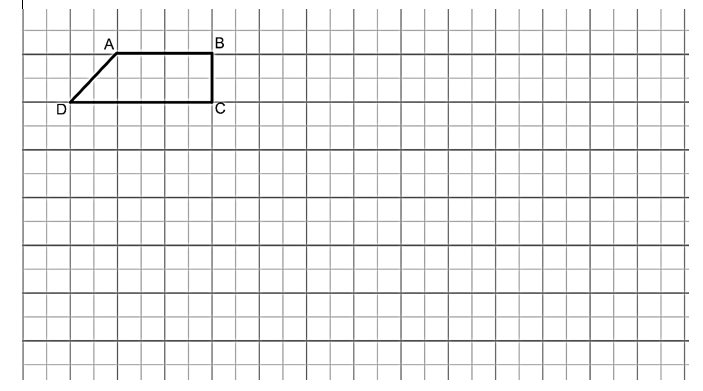 Describe the two transformations that resulted in image A”B”C.


    



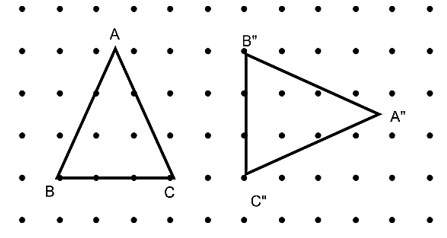 Draw the image of shape XYZ after it has been rotated 90°  clockwise about point Z and then rotated 90°counter clockwise about point Y’. (6SS6)




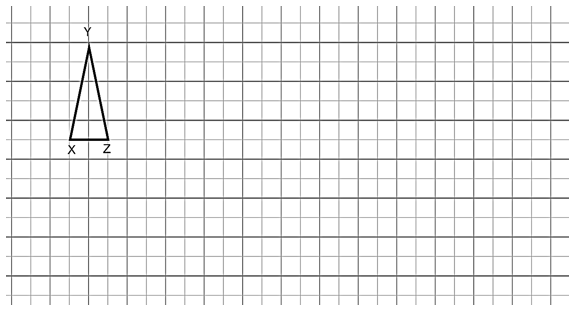 Describe the two transformations that resulted in image A”B”C”. (6SS6)


               

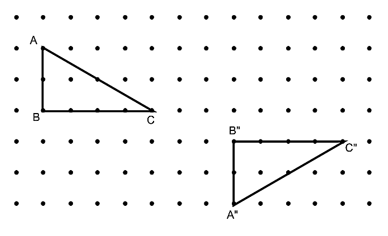 Rotate PQR 180º clockwise around point P to create P’Q’R’. (7SS5)

    
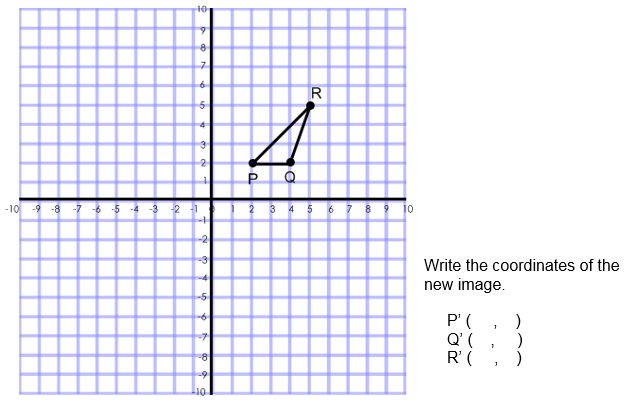 Plot the following points on a Cartesian grid:  (7SS5)


                 A (-4,1),  B (-6,3), C (-5,6),  D (-3,6),  E (-2,3)


Rotate the image 90° clockwise about the origin. Write the coordinates of the new image.
